Materials to be included in the Lesson Plan-Pictures of Animals (Lion, Tiger, Pig, Giraffe, Elephant, Dog, Cat, Fish, Duck)-Animal Sounds Page: http://www.kids-pages.com/folders/worksheets/Animals/Animal%20sounds.pdf-Song “We’re Going To The Zoo.”: http://www.youtube.com/watch?v=jRXjiKsJAQo-Farm or zoo Animals worksheet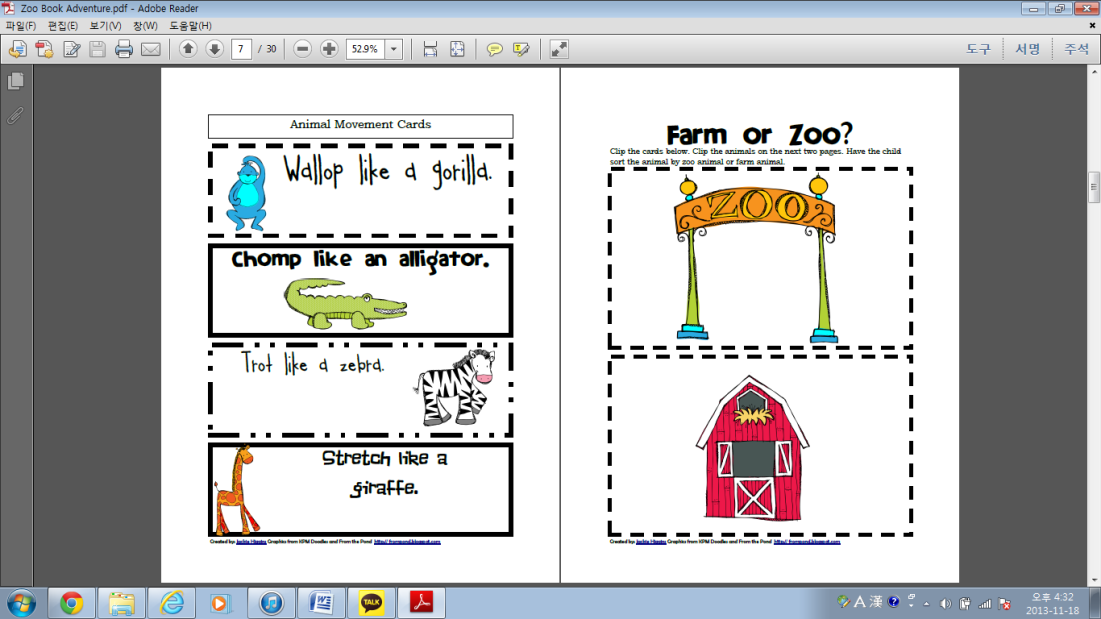 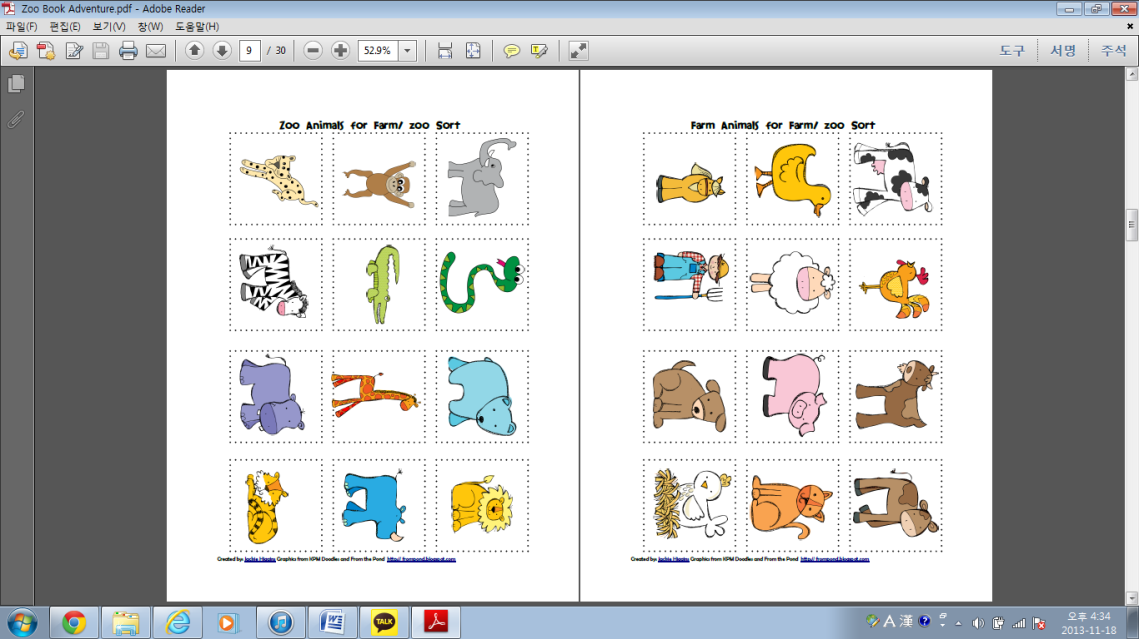 -Zoo animals’ worksheet                          -Early readers’ books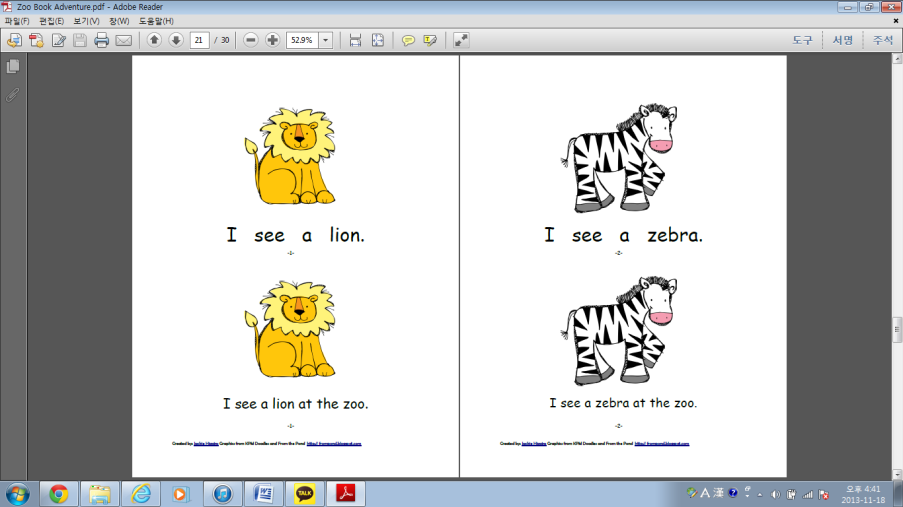 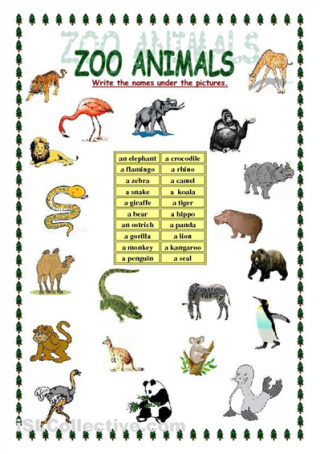 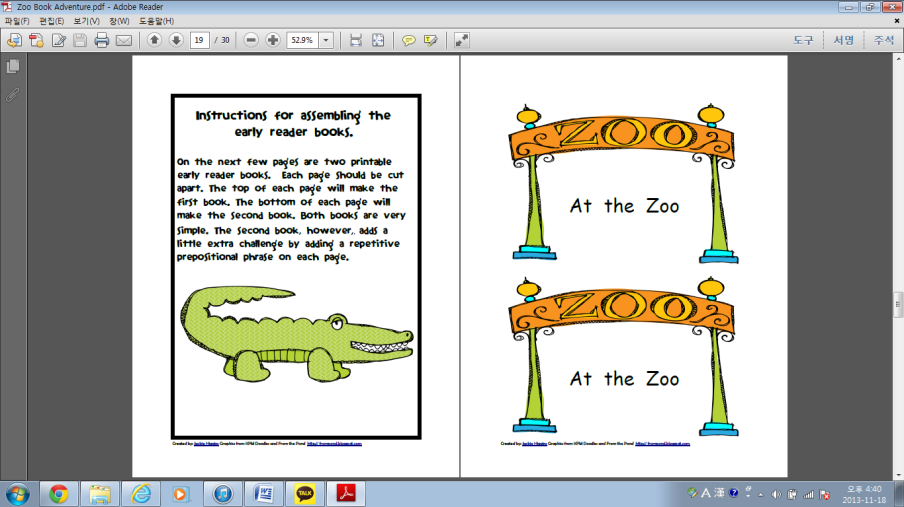 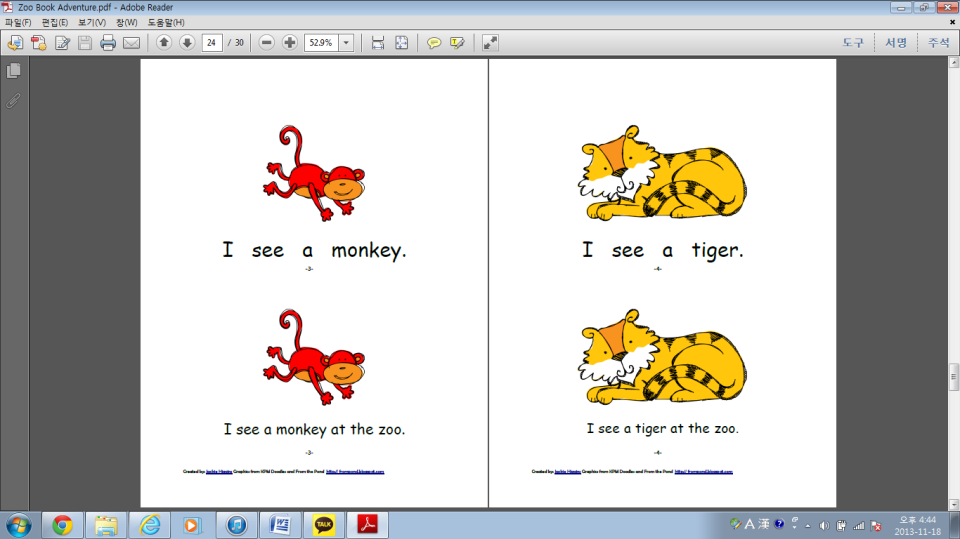 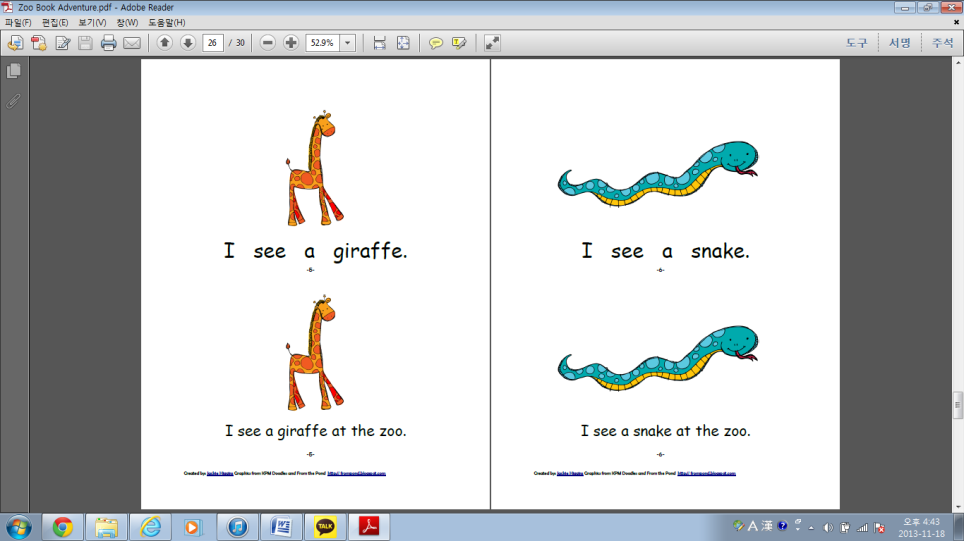  X  Listening  X  Speaking   Reading   Grammar   Writing X  Listening  X  Speaking   Reading   Grammar   Writing X  Listening  X  Speaking   Reading   Grammar   Writing X  Listening  X  Speaking   Reading   Grammar   WritingTopic: Our Friends, AnimalsTopic: Our Friends, AnimalsTopic: Our Friends, AnimalsTopic: Our Friends, AnimalsInstructor:RebekahStudents Age –Competency Level8-9 years old, Upper Beginner Number of students: 12Lesson Length: 53 minMaterials: Pictures of AnimalsLionTigerPigGiraffeElephantDogCatFishDuckComputer MP3 player, Computer MP3 - “We’re Going To The Zoo” White board, markersFarm and Zoo Animal WorksheetScissors, GlueEarly Readers’ Book Prints                Scissors, StaplerMaterials: Pictures of AnimalsLionTigerPigGiraffeElephantDogCatFishDuckComputer MP3 player, Computer MP3 - “We’re Going To The Zoo” White board, markersFarm and Zoo Animal WorksheetScissors, GlueEarly Readers’ Book Prints                Scissors, StaplerMaterials: Pictures of AnimalsLionTigerPigGiraffeElephantDogCatFishDuckComputer MP3 player, Computer MP3 - “We’re Going To The Zoo” White board, markersFarm and Zoo Animal WorksheetScissors, GlueEarly Readers’ Book Prints                Scissors, StaplerMaterials: Pictures of AnimalsLionTigerPigGiraffeElephantDogCatFishDuckComputer MP3 player, Computer MP3 - “We’re Going To The Zoo” White board, markersFarm and Zoo Animal WorksheetScissors, GlueEarly Readers’ Book Prints                Scissors, StaplerAims: (What students will be able to achieve by participating in the activities of the lesson.)Ss get comfortable and interested in lesson by T presentation and attitude.Ss will learn about many kinds of animals’ name and difference between farm and zoo animals by doing farm and zoo animal worksheet.Ss will learn about some adjectives from the song ‘We’re Going To The Zoo’ by listening to the song, singing the song, and practicing the song.Ss will improve listening and speaking skills by doing song activity, responding to teacher and sharing their answers about farm and zoo animals.Ss will improve writing skills by doing Finding Zoo Animals Correct Name Worksheet.Ss will learn sentence drill “I see” by following T direction and demonstration, practicing, and reading.Ss will learn by listening to teacher’s explanation and examples.Aims: (What students will be able to achieve by participating in the activities of the lesson.)Ss get comfortable and interested in lesson by T presentation and attitude.Ss will learn about many kinds of animals’ name and difference between farm and zoo animals by doing farm and zoo animal worksheet.Ss will learn about some adjectives from the song ‘We’re Going To The Zoo’ by listening to the song, singing the song, and practicing the song.Ss will improve listening and speaking skills by doing song activity, responding to teacher and sharing their answers about farm and zoo animals.Ss will improve writing skills by doing Finding Zoo Animals Correct Name Worksheet.Ss will learn sentence drill “I see” by following T direction and demonstration, practicing, and reading.Ss will learn by listening to teacher’s explanation and examples.Aims: (What students will be able to achieve by participating in the activities of the lesson.)Ss get comfortable and interested in lesson by T presentation and attitude.Ss will learn about many kinds of animals’ name and difference between farm and zoo animals by doing farm and zoo animal worksheet.Ss will learn about some adjectives from the song ‘We’re Going To The Zoo’ by listening to the song, singing the song, and practicing the song.Ss will improve listening and speaking skills by doing song activity, responding to teacher and sharing their answers about farm and zoo animals.Ss will improve writing skills by doing Finding Zoo Animals Correct Name Worksheet.Ss will learn sentence drill “I see” by following T direction and demonstration, practicing, and reading.Ss will learn by listening to teacher’s explanation and examples.Aims: (What students will be able to achieve by participating in the activities of the lesson.)Ss get comfortable and interested in lesson by T presentation and attitude.Ss will learn about many kinds of animals’ name and difference between farm and zoo animals by doing farm and zoo animal worksheet.Ss will learn about some adjectives from the song ‘We’re Going To The Zoo’ by listening to the song, singing the song, and practicing the song.Ss will improve listening and speaking skills by doing song activity, responding to teacher and sharing their answers about farm and zoo animals.Ss will improve writing skills by doing Finding Zoo Animals Correct Name Worksheet.Ss will learn sentence drill “I see” by following T direction and demonstration, practicing, and reading.Ss will learn by listening to teacher’s explanation and examples.Language Skills: (Lists what language skills students will be using by participating in the activities of the lesson.)Reading : the worksheet, song lyrics, sentences on the booksListening: Listening to the song, to the teacher, and to the presentation of other studentsSpeaking: Sharing the answering, singing the song, experience to visit to the zoo and readingWriting: Finding correct the name of zoo animals. Language Skills: (Lists what language skills students will be using by participating in the activities of the lesson.)Reading : the worksheet, song lyrics, sentences on the booksListening: Listening to the song, to the teacher, and to the presentation of other studentsSpeaking: Sharing the answering, singing the song, experience to visit to the zoo and readingWriting: Finding correct the name of zoo animals. Language Skills: (Lists what language skills students will be using by participating in the activities of the lesson.)Reading : the worksheet, song lyrics, sentences on the booksListening: Listening to the song, to the teacher, and to the presentation of other studentsSpeaking: Sharing the answering, singing the song, experience to visit to the zoo and readingWriting: Finding correct the name of zoo animals. Language Skills: (Lists what language skills students will be using by participating in the activities of the lesson.)Reading : the worksheet, song lyrics, sentences on the booksListening: Listening to the song, to the teacher, and to the presentation of other studentsSpeaking: Sharing the answering, singing the song, experience to visit to the zoo and readingWriting: Finding correct the name of zoo animals. Assumptions: (What students must already be able to do and what concepts must already be mastered before the lesson in order to achieve the aims of the lesson.)Ss will enjoy and also have funSs already know some animals’ name.Ss have been at the zoo and roughly know which animals are at the zoo.Ss can use scissors and glue with T assistance as neededAssumptions: (What students must already be able to do and what concepts must already be mastered before the lesson in order to achieve the aims of the lesson.)Ss will enjoy and also have funSs already know some animals’ name.Ss have been at the zoo and roughly know which animals are at the zoo.Ss can use scissors and glue with T assistance as neededAssumptions: (What students must already be able to do and what concepts must already be mastered before the lesson in order to achieve the aims of the lesson.)Ss will enjoy and also have funSs already know some animals’ name.Ss have been at the zoo and roughly know which animals are at the zoo.Ss can use scissors and glue with T assistance as neededAssumptions: (What students must already be able to do and what concepts must already be mastered before the lesson in order to achieve the aims of the lesson.)Ss will enjoy and also have funSs already know some animals’ name.Ss have been at the zoo and roughly know which animals are at the zoo.Ss can use scissors and glue with T assistance as neededAnticipated Errors and Solutions: (What things might go wrong in the lesson and what the solution will be)The computer doesn’t work, teacher will sing the song by self and help Ss learn the melody or use cell phone.Activity takes too long; the other activity may be shortened.Ss have difficulty on reading sentences, teacher read first and they repeat.Ss might be shy, teacher give encouragement.Anticipated Errors and Solutions: (What things might go wrong in the lesson and what the solution will be)The computer doesn’t work, teacher will sing the song by self and help Ss learn the melody or use cell phone.Activity takes too long; the other activity may be shortened.Ss have difficulty on reading sentences, teacher read first and they repeat.Ss might be shy, teacher give encouragement.Anticipated Errors and Solutions: (What things might go wrong in the lesson and what the solution will be)The computer doesn’t work, teacher will sing the song by self and help Ss learn the melody or use cell phone.Activity takes too long; the other activity may be shortened.Ss have difficulty on reading sentences, teacher read first and they repeat.Ss might be shy, teacher give encouragement.Anticipated Errors and Solutions: (What things might go wrong in the lesson and what the solution will be)The computer doesn’t work, teacher will sing the song by self and help Ss learn the melody or use cell phone.Activity takes too long; the other activity may be shortened.Ss have difficulty on reading sentences, teacher read first and they repeat.Ss might be shy, teacher give encouragement.References:www.ready-set-Zoo book adventurewww.youtube.comwww.kids-pages.comReferences:www.ready-set-Zoo book adventurewww.youtube.comwww.kids-pages.comReferences:www.ready-set-Zoo book adventurewww.youtube.comwww.kids-pages.comReferences:www.ready-set-Zoo book adventurewww.youtube.comwww.kids-pages.comLead-In In (Warm-Up Part to activate and create interest in the lesson) (12)Lead-In In (Warm-Up Part to activate and create interest in the lesson) (12)Lead-In In (Warm-Up Part to activate and create interest in the lesson) (12)Lead-In In (Warm-Up Part to activate and create interest in the lesson) (12)Materials: Pictures of AnimalsLionTigerPigGiraffeElephantDogCatFishDuckMaterials: Pictures of AnimalsLionTigerPigGiraffeElephantDogCatFishDuckMaterials: Pictures of AnimalsLionTigerPigGiraffeElephantDogCatFishDuckMaterials: Pictures of AnimalsLionTigerPigGiraffeElephantDogCatFishDuckTime:Classroom Set Up:Student Activity and Goals:Teacher Procedure Instructions:1 min5 min3 min3 minWhole classSSGreet teacherSs listen – become interestedS respondSS listen and guess.Sharing ideasGreet students T shares story about fun at the ZooT shows pictures of animalsAsk Ss about names of animals’T makes some sounds’ of animals. (Use animal sounds worksheet but that not for Ss doing)T asks Ss to guess. Which animal make this sound?Pre-Activity (Presentation Part Presenting the language structure to be covered in the lesson) (14)Pre-Activity (Presentation Part Presenting the language structure to be covered in the lesson) (14)Pre-Activity (Presentation Part Presenting the language structure to be covered in the lesson) (14)Pre-Activity (Presentation Part Presenting the language structure to be covered in the lesson) (14)Materials: Computer MP3 player, Computer MP3 - “We’re Going To The Zoo”                  White board, markersMaterials: Computer MP3 player, Computer MP3 - “We’re Going To The Zoo”                  White board, markersMaterials: Computer MP3 player, Computer MP3 - “We’re Going To The Zoo”                  White board, markersMaterials: Computer MP3 player, Computer MP3 - “We’re Going To The Zoo”                  White board, markersTime:Classroom Set Up:Student Activity and Goals:Teacher Procedure Instructions:3 min4min7 minWhole classSSSs listen and watchSs act the meaning.Ss sing a songPlay the Song “We’re Going To The Zoo”.Ask Listen to the song first. T introduces new adjectives scratch, swing, stretch, splash, huff. T demonstrates the meaning first and asks Ss to show.Ss sing together. They don’t have to sing all the lyrics exactly. Some repeat part and adjective they could sing. Repeat the song 2 times. First time, sing all together second time teacher could call Ss name for each adjective.Main Activity (Practice to Production Part Teacher lead practice of the language presented) (16)Main Activity (Practice to Production Part Teacher lead practice of the language presented) (16)Main Activity (Practice to Production Part Teacher lead practice of the language presented) (16)Main Activity (Practice to Production Part Teacher lead practice of the language presented) (16)Materials: Farm and Zoo Animal WorksheetsScissors, GlueWhite board and markersZoo Animal WorksheetMaterials: Farm and Zoo Animal WorksheetsScissors, GlueWhite board and markersZoo Animal WorksheetMaterials: Farm and Zoo Animal WorksheetsScissors, GlueWhite board and markersZoo Animal WorksheetMaterials: Farm and Zoo Animal WorksheetsScissors, GlueWhite board and markersZoo Animal WorksheetTime:Classroom Set Up:Student Activity and Goals:Teacher Procedure Instructions:3 min5 min3 min5minWhole classSSSSs listen and answer about farm and zoo animals.Ss cut and sort farm and zoo animalsSs check the answer.Ss do the worksheetHand out the worksheet. Ask Ss what kinds of animals they see on the paper. T introduces farm and zoo animals are different. Ask Ss first the meaning and add explanation. T gives scissors and glue to each student. Monitor Ss.  Ask Ss how they did. Check the answers together.Handout the worksheets. Let Ss do first and check together later.Post Activity (Wrap-Up Part Close the Lesson on a high note to consolidate language learned) (11)Post Activity (Wrap-Up Part Close the Lesson on a high note to consolidate language learned) (11)Post Activity (Wrap-Up Part Close the Lesson on a high note to consolidate language learned) (11)Post Activity (Wrap-Up Part Close the Lesson on a high note to consolidate language learned) (11)Materials: Early Readers’ Book Prints                Scissors, Stapler                White board and markersMaterials: Early Readers’ Book Prints                Scissors, Stapler                White board and markersMaterials: Early Readers’ Book Prints                Scissors, Stapler                White board and markersMaterials: Early Readers’ Book Prints                Scissors, Stapler                White board and markersTime:Classroom Set Up:Student Activity and Goals:Teacher Procedure Instructions:3 min5 min3minWhole classSSWholeSs listen and share Ss repeat the sentences.Ss cut the page and make books.Ss read the booksSs say goodbyeAsk Ss when they went to the zoo and what they see. T introduces “I see.” “I see ______ at the zoo.”Distribute the materials for making book. Monitor Ss. Ask Ss to read out the books one by one. Later, whole class read the books together at the same time.Congratulate and thank Ss for active participation